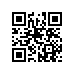 Об организации образовательного процесса в связи с профилактическими мерами, связанными с угрозой коронавирусной инфекции В связи с угрозой распространения новой коронавирусной инфекции (COVID-19) и в целях выполнения рекомендаций губернатора Санкт-Петербурга (письмо от 05.11.2020 № 07-118/498)ПРИКАЗЫВАЮ:Деканам факультетов НИУ ВШЭ – Санкт-Петербург с 16.11.2020 и до особого распоряжения при организации учебного процесса выполнять следующие требования:перевести студентов и аспирантов всех образовательных программ высшего образования НИУ ВШЭ – Санкт-Петербург на дистанционное освоение образовательных программ;разрешать проведение в аудиториях лабораторных и практических занятий с использованием специализированного оборудования, занятий по проектной деятельности, НИС по отдельному согласованию с директором НИУ ВШЭ – Санкт-Петербург на основании служебной записки декана:определить перечень занятий 2-3 модулей 2020-2021 учебного года, реализация которых с использованием дистанционных технологий полностью или частично невозможна (далее – перечень офлайн-занятий);до 16.11.2020 согласовать через систему электронного документооборота перечень офлайн-занятий с указанием образовательной программы, номера курса, названий элементов учебного плана, видов занятий (практические, лабораторные, проекты и прочее), объемов в часах и причин, по которым проведение этих занятий с использованием дистанционных технологий невозможно;при планировании расписаний учебных занятий по согласованному перечню офлайн-занятий исключить необходимость присутствия обучающихся более двух дней в неделю в зданиях НИУ ВШЭ – Санкт-Петербург;проводить практики в дистанционном формате; сбор данных в рамках практик производить онлайн;организовывать и проводить сессии в дистанционном формате;до 16.11.2020 внести соответствующие изменения в программы учебных дисциплин, с целью информирования обучающихся об изменении формата преподавания дисциплины/ проведения элемента контроля;информировать руководителей департаментов, преподавателей и обучающихся о содержании настоящего приказа и о необходимости обеспечить обучающимся доступ к учебным материалам через LMS или иные электронные сервисы, доступные обучающимся и преподавателям, а также о возможности дистанционного прохождения элементов контроля, предусмотренных программой дисциплины.Руководителям департаментов, заведующим кафедрами, отделений НИУ ВШЭ – Санкт-Петербург обеспечить доступность преподавателей для контактной работы с обучающимися в период освоения образовательных программ в режиме онлайн-конференций, для чего:контролировать наличие информации на личной странице преподавателя на корпоративном сайте (портале) НИУ ВШЭ о времени проведения открытых консультаций (из расчета не менее четырех часов в неделю) для студентов своего учебного курса, реализуемых в режиме онлайн-конференции, и о порядке записи студентов на индивидуальное консультирование;информировать преподавателей о необходимости обеспечения доступности для общения с обучающимися в соответствии с информацией о консультациях.Контроль за исполнением настоящего приказа возложить на заместителя директора Чичерину Н.В.Директор						              		С.М. Кадочников